Uchwała nr 9/2015 z dnia 26.09.2015Zarządu Polskiego Stowarzyszenia Regatowego klasy Finn za przyznaniem wsparcia finansowego w wysokości 750 PLN następującym juniorom: Jeremi Zimny, Piotr Gierczak oraz Kacper Jarocki.$ 1 Zarząd Polskiego Stowarzyszenia Regatowego klasy Finn udziela wsparcia finansowego trzem juniorom: Jeremiemu Zimnemu, Piotrowi Gierczakowi oraz Kacprowi Jarockiemu wsparcia finansowego w wysokości 750 PLN każdemu z nich w związku z kosztami poniesionymi podczas wyjazdu na Mistrzostwa Świata Juniorów do Splitu 2015.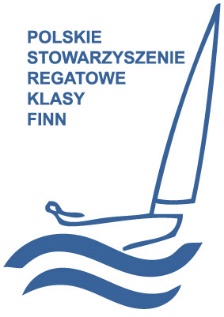 Piotr Mazur								Jan Okulicz
Sekretarz PSRKF							Prezes PSRKF